All classes are tentatively scheduled. Schedule may change according to enrollment and/or teacher availability.  Circle all classes above that you will be taking next year and send back the full form.  I will send out a conformation letter to you over the summer with the schedule. Please make checks payable to: Leeann DukasPlease include a $25 registration fee for all new students.  Returning students $20.00 if registered/post marked before July 1st, $30.00 after.  Forms sent in after July 1st will not be guaranteed first choice for returning students. All fees are non refundable.Just Dancin’ 2023-2024Registration FormName______________________________________________________________Address____________________________________________________________Grade________________________________ Age__________________________Telephone Number_____________________ Email_________________________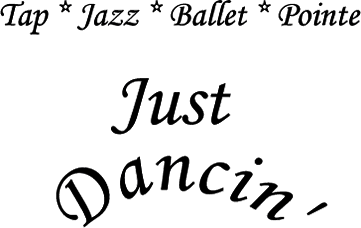 Director Leeann Dukas is a member of the Dance Teachers Club of Boston and also a graduate of the Teachers Training Program sponsored by the Dance Teachers Club of Boston. Miss Leeann has more than thirty years teaching experience.Tuition Tuition is due the 1st lesson of every month and will be charged in 4-week periods in order for payments to remain the same. All lessons must be paid for including missed ones. A $10.00 late fee will be charged after the second lesson of the month. Registration FeeThere is a $25 registration fee for all new students.Enrollment Enrollment will be September to May, with a recital at the end of the year. Summer classes may be available depending on demand. Dress Code Ballet/Pointe – Leotard, tights and skirt. Tap/Jazz – Black jazz pants or shorts. (Spandex). No oversized shirts! Hair in ponytail, braid or bun.MondayTuesdayWednesdayThursdayFridaySaturday10:00-10:30Pre-SchoolBallet9:30-10:00Pre SchoolBallet10:00-11:00K-1st Grade Ballet/Tap4:00-5:00K-2nd GradeBallet/Tap4:30-5:003rd-5th GradeTap4:30-5:00Pre-SchoolBallet5:00-5:301st-2nd GradeJazz5:00-6:003rd-5th GradeJazz5:00-5:306th-8th GradeTap5:30-6:303rd-5th Grade Ballet5:30-6:006th-12th GradeHard Shoe5:30-6:306th-8th GradeJazz6:00-7:006th-12th GradeLyrical6:00-6:302nd -5th GradeSoft Shoe Irish6:30-7:00          9th-12th Grade       Tap                      7:00-8:006th -12th GradeHip Hop6:00-7:006th-12th GradeBallet/Pointe7:00-8:00          9th-12th Grade  Jazz                    8:00-9:009th-12th GradeModern½ Hour1 Hour1 ½ Hour2 Hour2 ½ Hour3 Hour3 ½ Hour4 Hour4 ½ Hour5 Hour5 ½ Hour $15.00$17.50$24.00$26.50$29.00$32.50$35.00$38.50$42.00$48.50$51.00